РАБОЧАЯ ПРОГРАММА УЧЕБНОЙ ДИСЦИПЛИНЫАнглийский язык2020Программа общеобразовательной учебной дисциплины предназначена для изучения в профессиональных образовательных организациях СПО, реализующих образовательную программу среднего общего образования в пределах освоения программы подготовки специалистов среднего звена и квалифицированных рабочих, служащих (ППССЗ и ППКРС СПО) на базе основного общего образования при подготовке квалифицированных рабочих, служащих и специалистов среднего звена.Программа разработана на основе требований ФГОС среднего общего образования, предъявляемых к структуре, содержанию и результатам освоения учебной дисциплины, в соответствии с Рекомендациями по организации получения среднего общего образования в пределах освоения образовательных программ среднего профессионального образования на базе основного общего образования с учетом требований федеральных государственных образовательных стандартов и получаемой профессии или специальности среднего профессионального образования (письмо Департамента государственной политики в сфере подготовки рабочих кадров и ДПО Минобрнауки России от 17.03.2015 № 06-259).Организация-разработчик: государственное автономное учреждение Калининградской области профессиональная образовательная организация «Колледж предпринимательства»Разработчики:Бобылёва М. А. - ГАУ КО «Колледж предпринимательства», преподаватель.Рабочая программа учебной дисциплины рассмотрена на заседании отделения общеобразовательных дисциплин. Протокол № 1 от 31.08.2020 г.СОДЕРЖАНИЕПАСПОРТ РАБОЧЕЙ ПРОГРАММЫ УЧЕБНОЙ ДИСЦИПЛИНЫАнглийский языкОбласть применения программы	Рабочая программа учебной дисциплины является частью программы подготовки специалистов среднего звена, обучающихся на базе основного общего образования, разработанной в соответствии с Рекомендациями Министерства образования и науки РФ по организации получения среднего общего образования в пределах освоения образовательных программ среднего профессионального образования на базе основного общего образования с учетом требований федеральных государственных образовательных стандартов и получаемой профессии или специальности среднего профессионального образования для использования в работе профессиональных образовательных организаций  (письмо Департамента государственной политики в сфере подготовки рабочих кадров от от 17 марта 2015 г. N 06-259)1.2. Место дисциплины в структуре основной профессиональной образовательной программы:Учебная дисциплина общеобразовательного цикла1.3. Цели и задачи дисциплины – требования к результатам освоения дисциплины:Освоение содержания учебной дисциплины «Английский язык» обеспечивает достижение студентами следующих результатов:личностных:сформированность ценностного отношения к языку как культурному феномену и средству отображения развития общества, его истории и духовной культуры;сформированность широкого представления о достижениях национальных культур, о роли английского языка и культуры в развитии мировой культуры;развитие интереса и способности к наблюдению за иным способом мировидения;осознание своего места в поликультурном мире; готовность и способность вести диалог на английском языке с представителями других культур, достигать взаимопонимания, находить общие цели и сотрудничать в различных областях для их достижения; умение проявлять толерантность к другому образу мыслей, к иной позиции партнера по общению;готовность и способность к непрерывному образованию, включая самообразование, как в профессиональной области с использованием английского языка, так и в сфере английского языка;метапредметных:умение самостоятельно выбирать успешные коммуникативные стратегии в различных ситуациях общения;владение навыками проектной деятельности, моделирующей реальные ситуации межкультурной коммуникации;умение организовать коммуникативную деятельность, продуктивно общаться и взаимодействовать с ее участниками, учитывать их позиции, эффективно разрешать конфликты;умение ясно, логично и точно излагать свою точку зрения, используя адекватные языковые средства;предметных:сформированность коммуникативной иноязычной компетенции, необходимой для успешной социализации и самореализации, как инструмента межкультурного общения в современном поликультурном мире;владение знаниями о социокультурной специфике англоговорящих стран и умение строить свое речевое и неречевое поведение адекватно этой специфике;умение выделять общее и различное в культуре родной страны и англоговорящих стран;достижение порогового уровня владения английским языком, позволяющего выпускникам общаться в устной и письменной формах как с носителями английского языка, так и с представителями других стран, использующими данный язык как средство общения;сформированность умения использовать английский язык как средство для получения информации из англоязычных источников в образовательных и самообразовательных целях.В результате освоения обязательной части дисциплины обучающийся должен:уметь:общаться (устно и письменно) на иностранном языке на профессиональные и повседневные темы;переводить (со словарем) иностранные тексты профессиональной направленности;самостоятельно совершенствовать устную и письменную речь, пополнять словарный запас;знать:  лексический (1200-1400 лексических единиц) и грамматический    минимум, необходимый для чтения и перевода (со словарем) иностранных текстов профессиональной направленности1.4. Рекомендуемое количество часов на освоение программы дисциплины:максимальной учебной нагрузки обучающегося 116 часов, в том числе:обязательной аудиторной учебной нагрузки обучающегося 110 часов;самостоятельной работы обучающегося 6 часов2. СТРУКТУРА И СОДЕРЖАНИЕ УЧЕБНОЙ ДИСЦИПЛИНЫ2.1. Объем учебной дисциплины и виды учебной работы2.2. Тематический план и содержание учебной дисциплины Английский язык3. УСЛОВИЯ РЕАЛИЗАЦИИ РАБОЧЕЙ ПРОГРАММЫУЧЕБНОЙ ДИСЦИПЛИНЫ3.1. Требования к минимальному материально-техническому обеспечениюРеализация программы учебной дисциплины предполагает наличие кабинета «Английский язык».Оборудование учебного кабинета и рабочих мест кабинета «Английский язык»:посадочные места по количеству обучающихся;рабочее место преподавателя;комплект учебно-методических материалов;комплект контролирующих заданий 3.2. Информационное обеспечение обученияПеречень рекомендуемых учебных изданий, Интернет-ресурсов, дополнительной литературыОсновные источники:УчебникиАгабекян И.П. – Английский язык/14-е изд. –Ростов н/Д: Феникс, 2014 – 328с.С.А. Шевелёва - Основы экономики и бизнеса - Москва, 2015Голицынский - Сборник упражнений по грамматике - 2015Тимофеев В.Г., Вильнер А.Б., Колесникова И.Л. и др. - Учебник английского языка для 10 класса (базовый уровень) / под ред. В.Г. Тимофеева. – М.: Издательский центр «Академия», 2014.Тимофеев В.Г., Вильнер А.Б., Колесникова И.Л. и др. Рабочая тетрадь к учебнику английского языка для 10 класса (базовый уровень) / под ред. В.Г. Тимофеева. – М.: Издательский центр «Академия», 2014.В.Рыжков - Английский в бытовых ситуациях - Янтарный сказ, 2014Дополнительные источники:1. Павлоцкий В. М. - Topics for free conversation - Санкт- Петербург, 20152. Качалова К. Н. - Практическая грамматика английского языка -Санкт-Петербург, 20143. Murphy - English -Grammar in Use Elementary – Cambridge, 20144. Soars J. Headway Elementary - Student's book/Workbook - 0xford, 20155. Soars J. Headway Pre-Intermediate - Student's book/Workbook –Oxford, 20146. Цветкова И. К. - English Grammar practice with answers - Уч. пособие - M.: Иностранный языкб, 20157. Дроздова Т.Ю. - English Grammar: учебное пособие – Санкт-Петербург, 20158. Сивергина О.В. - Времена английского глагола: учебное пособие - М.: Высшая школа, 20149. Словари английского языка и другие ресурсы для изучающих английский язык; 2015Электронные ресурсы:1.	http://www.studv.ru - Портал для изучающих английский язык;2.	http://www.lanR.ru English Online - ресурсы для изучения английского языка;3.	http://www.englishonline.co.uk - ресурсы для изучения английского языка;4.	http://www.eslcafe.com - портал для студентов и преподавателей: грамматика, тесты, идиомы, сленг;5.	https://my.1september.ru - личные кабинеты наиболее активных педагогов на сайте "1 сентября";6.	http://professionali.ru - сообщество "Профессионалы";7.	www.openclass.ru - сообщество "Открытый класс";8.	http://click.email.livemocha.com  - обучающий сайт Livemocha;9.	www.angloforum.ru - специализированный Англофорум;10.	www.angloforum.ru/forum/6 - форум "Лексика";11.	www.angloforum.ru/forum/16/ - форум "Аудирование";    12.	www.angloforum.ru/forum/13 - форум «Деловой английский».4. КОНТРОЛЬ И ОЦЕНКА РЕЗУЛЬТАТОВ ОСВОЕНИЯ УЧЕБНОЙ ДИСЦИПЛИНЫ 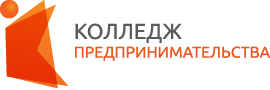 государственное автономное учреждение Калининградской области профессиональная образовательная организация«КОЛЛЕДЖ ПРЕДПРИНИМАТЕЛЬСТВА»стр.ПАСПОРТ РАБОЧЕЙ ПРОГРАММЫ УЧЕБНОЙ ДИСЦИПЛИНЫ4СТРУКТУРА И СОДЕРЖАНИЕ УЧЕБНОЙ ДИСЦИПЛИНЫ7УСЛОВИЯ РЕАЛИЗАЦИИ РАБОЧЕЙ ПРОГРАММЫ УЧЕБНОЙ ДИСЦИПЛИНЫ13КОНТРОЛЬ И ОЦЕНКА РЕЗУЛЬТАТОВ ОСВОЕНИЯ УЧЕБНОЙ ДИСЦИПЛИНЫ15Вид учебной работыОбъем часовМаксимальная учебная нагрузка (всего)116Обязательная аудиторная учебная нагрузка (всего) 110в том числе:        теоретическое обучение        практические занятия110Самостоятельная работа обучающегося (всего)6в том числе:Чтение и перевод текста. Выполнение упражнений к текстуЧтение и перевод диалогов на русский и английский язык33Итоговая аттестация в форме дифференцированного зачетаИтоговая аттестация в форме дифференцированного зачетаНаименование разделов и темСодержание учебного материала, лабораторные и практические работы, самостоятельная работа обучающихся.Содержание учебного материала, лабораторные и практические работы, самостоятельная работа обучающихся.Содержание учебного материала, лабораторные и практические работы, самостоятельная работа обучающихся.Содержание учебного материала, лабораторные и практические работы, самостоятельная работа обучающихся.Объем часовУровень освоения1222234Раздел 1. Базовый курс английского языка116Тема 1.1. Роль иностранного языка в жизни современного человекаСодержание учебного материалаСодержание учебного материалаСодержание учебного материалаСодержание учебного материала4Тема 1.1. Роль иностранного языка в жизни современного человека11Иностранный язык в нашей жизни.Цели и перспективы изучения английского языка.Иностранный язык в профессиональной деятельностиИностранный язык в нашей жизни.Цели и перспективы изучения английского языка.Иностранный язык в профессиональной деятельности1Тема 1.1. Роль иностранного языка в жизни современного человекаПрактические занятияПрактические занятияПрактические занятияПрактические занятия2Тема 1.1. Роль иностранного языка в жизни современного человека1Выполнение лексико-грамматического теста (входное тестирование)Выполнение лексико-грамматического теста (входное тестирование)Выполнение лексико-грамматического теста (входное тестирование)2Тема 1.1. Роль иностранного языка в жизни современного человекаСамостоятельная работа обучающихся Чтение и перевод текста «Foreign languages in our life». Выполнение упражнений к текстуСамостоятельная работа обучающихся Чтение и перевод текста «Foreign languages in our life». Выполнение упражнений к текстуСамостоятельная работа обучающихся Чтение и перевод текста «Foreign languages in our life». Выполнение упражнений к текстуСамостоятельная работа обучающихся Чтение и перевод текста «Foreign languages in our life». Выполнение упражнений к тексту2Тема 1.2.Фонетическая система английского языкаСодержаниеСодержаниеСодержаниеСодержание16Тема 1.2.Фонетическая система английского языка11Звуки и буквы английского языка.Английский алфавит.Особенности гласных звуков английского языка.	Особенности согласных звуков английского языка. 	Звуки и буквы английского языка.Английский алфавит.Особенности гласных звуков английского языка.	Особенности согласных звуков английского языка. 	1Тема 1.2.Фонетическая система английского языка22Правила чтенияПравила чтения отдельных букв.Правила чтения сочетаний гласных.Правила чтения сочетаний согласных.Правила чтенияПравила чтения отдельных букв.Правила чтения сочетаний гласных.Правила чтения сочетаний согласных.1Тема 1.2.Фонетическая система английского языка33Ударение в словеОткрытый и закрытый слог.Ударение в сложных словах.Ударение в словеОткрытый и закрытый слог.Ударение в сложных словах.1Тема 1.2.Фонетическая система английского языка44Ударение в английском предложении.Ударение в простом предложении. Ударение в сложном предложении. Ударные части речи в английском предложении.Ударение в английском предложении.Ударение в простом предложении. Ударение в сложном предложении. Ударные части речи в английском предложении.1Тема 1.2.Фонетическая система английского языка55Интонация в английском предложении.Нисходящий тон. Восходящий тон.Нисходяще-восходящий тон.Интонация в английском предложении.Нисходящий тон. Восходящий тон.Нисходяще-восходящий тон.1Тема 1.2.Фонетическая система английского языкаПрактические занятияПрактические занятияПрактические занятияПрактические занятия10Тема 1.2.Фонетическая система английского языка11Выполнение упражнений в чтении и произношении отдельных звуков и словВыполнение упражнений в чтении и произношении отдельных звуков и слов10Тема 1.2.Фонетическая система английского языка22Выполнение упражнений в чтении и произношении предложенийВыполнение упражнений в чтении и произношении предложений10Тема 1.2.Фонетическая система английского языкаКонтрольная работа «Звуки английского языка. Транскрипция»Контрольная работа «Звуки английского языка. Транскрипция»Контрольная работа «Звуки английского языка. Транскрипция»Контрольная работа «Звуки английского языка. Транскрипция»2Тема 1.2.Фонетическая система английского языкаСамостоятельная работа обучающихся  Подготовка к практическим занятиям с использованием методических рекомендаций преподавателяСамостоятельная работа обучающихся  Подготовка к практическим занятиям с использованием методических рекомендаций преподавателяСамостоятельная работа обучающихся  Подготовка к практическим занятиям с использованием методических рекомендаций преподавателяСамостоятельная работа обучающихся  Подготовка к практическим занятиям с использованием методических рекомендаций преподавателя4Тема 1.3. Английская грамматическая системаСодержаниеСодержаниеСодержаниеСодержание16Тема 1.3. Английская грамматическая система11Характеристика грамматической системы.Части речи. Члены предложения и их функции. Виды предложений по цели высказывания. Порядок слов в предложенииХарактеристика грамматической системы.Части речи. Члены предложения и их функции. Виды предложений по цели высказывания. Порядок слов в предложении1Тема 1.3. Английская грамматическая системаПрактические занятияПрактические занятияПрактические занятияПрактические занятия12Тема 1.3. Английская грамматическая система11Выполнение грамматических упражненийВыполнение грамматических упражнений12Тема 1.3. Английская грамматическая система22Чтение диалога по ролямЧтение диалога по ролям12Тема 1.3. Английская грамматическая системаСамостоятельная работа обучающихся.Подготовка к практической работе с использованием методических рекомендаций преподавателя.Выполнение заданий к тексту Самостоятельная работа обучающихся.Подготовка к практической работе с использованием методических рекомендаций преподавателя.Выполнение заданий к тексту Самостоятельная работа обучающихся.Подготовка к практической работе с использованием методических рекомендаций преподавателя.Выполнение заданий к тексту Самостоятельная работа обучающихся.Подготовка к практической работе с использованием методических рекомендаций преподавателя.Выполнение заданий к тексту 4Тема 1.4. Работа с англо-русским словаремСодержаниеСодержаниеСодержаниеСодержание11Тема 1.4. Работа с англо-русским словарем11Рекомендации по работе со словарем.Техника пользования англо-русским/русско-английским словарем.Принцип расположения слов в словаре.Построение словарной статьи. Условные сокращения в словаре.Выбор значения словаРекомендации по работе со словарем.Техника пользования англо-русским/русско-английским словарем.Принцип расположения слов в словаре.Построение словарной статьи. Условные сокращения в словаре.Выбор значения слова1Тема 1.4. Работа с англо-русским словаремПрактические занятияПрактические занятияПрактические занятияПрактические занятия4Тема 1.4. Работа с англо-русским словарем111Выполнение упражнений по расположению слов в алфавитном порядке4Тема 1.4. Работа с англо-русским словарем222Выполнение упражнений по поиску в словаре слов, словосочетаний и фразеологизмов4Тема 1.4. Работа с англо-русским словаремСамостоятельная работа обучающихсяРабота со словарными статьями, составление словарных статей по образцу.Систематическая работа с конспектами занятий, учебной литературой (по вопросам к параграфам, главам учебных пособий, указанным преподавателем)Подготовка к контрольной работе с использованием методических рекомендаций преподавателяСамостоятельная работа обучающихсяРабота со словарными статьями, составление словарных статей по образцу.Систематическая работа с конспектами занятий, учебной литературой (по вопросам к параграфам, главам учебных пособий, указанным преподавателем)Подготовка к контрольной работе с использованием методических рекомендаций преподавателяСамостоятельная работа обучающихсяРабота со словарными статьями, составление словарных статей по образцу.Систематическая работа с конспектами занятий, учебной литературой (по вопросам к параграфам, главам учебных пособий, указанным преподавателем)Подготовка к контрольной работе с использованием методических рекомендаций преподавателяСамостоятельная работа обучающихсяРабота со словарными статьями, составление словарных статей по образцу.Систематическая работа с конспектами занятий, учебной литературой (по вопросам к параграфам, главам учебных пособий, указанным преподавателем)Подготовка к контрольной работе с использованием методических рекомендаций преподавателя7Тема 1.5. Процесс коммуникацииСодержаниеСодержаниеСодержаниеСодержание38Тема 1.5. Процесс коммуникации11Система обращения, приветствия и прощания в английском языке.Факторы речевого поведения.Формы обращения, приветствия и прощания.Формулы вежливостиСистема обращения, приветствия и прощания в английском языке.Факторы речевого поведения.Формы обращения, приветствия и прощания.Формулы вежливости2Тема 1.5. Процесс коммуникации22Знакомство.Представление и знакомство. Устойчивые выражения и клише.Знакомство.Представление и знакомство. Устойчивые выражения и клише.2Тема 1.5. Процесс коммуникации33В городе. Ориентация в городе. Начало разговора с незнакомым человеком.Городской транспорт. Разговор с водителем таксиВ городе. Ориентация в городе. Начало разговора с незнакомым человеком.Городской транспорт. Разговор с водителем такси        2Тема 1.5. Процесс коммуникации44Разговор по телефону.Правила произношения телефонных номеров.Формы обращения, приветствия и прощания при разговоре по телефону.Междугородний телефонный разговор.Разговор по телефону.Правила произношения телефонных номеров.Формы обращения, приветствия и прощания при разговоре по телефону.Междугородний телефонный разговор.2Тема 1.5. Процесс коммуникации55У врача.Специализации врачей. Части тела человека. На приеме у врача. Симптомы заболевания.У врача.Специализации врачей. Части тела человека. На приеме у врача. Симптомы заболевания.2Тема 1.5. Процесс коммуникации66Путешествие.На вокзале. В аэропорту. Покупка билетов и оформление багажа.Паспортный и таможенный контроль.Путешествие.На вокзале. В аэропорту. Покупка билетов и оформление багажа.Паспортный и таможенный контроль.2Тема 1.5. Процесс коммуникации77В гостинице.Как выбрать подходящую гостиницу. Удобства в номере. Заказ номера в гостинице. На рецепции.В гостинице.Как выбрать подходящую гостиницу. Удобства в номере. Заказ номера в гостинице. На рецепции.2Тема 1.5. Процесс коммуникации88В ресторане.Еда и напитки. Оформление заказа. Меню. Счет. В ресторане.Еда и напитки. Оформление заказа. Меню. Счет. 2Тема 1.5. Процесс коммуникацииПрактические занятияПрактические занятияПрактические занятияПрактические занятия24Тема 1.5. Процесс коммуникации11Составление диалогов с употреблением различных форм обращения, приветствия и прощанияСоставление диалогов с употреблением различных форм обращения, приветствия и прощания24Тема 1.5. Процесс коммуникации22Составление диалогов по теме «Знакомство»Составление диалогов по теме «Знакомство»24Тема 1.5. Процесс коммуникации33Составление диалогов по теме «В городе»Составление диалогов по теме «В городе»24Тема 1.5. Процесс коммуникации44Составление диалогов по теме «Телефонный разговор»Составление диалогов по теме «Телефонный разговор»24Тема 1.5. Процесс коммуникации55Составление диалогов по теме «У врача»Составление диалогов по теме «У врача»24Тема 1.5. Процесс коммуникации66Составление диалогов по теме «В аэропорту»Составление диалогов по теме «В аэропорту»24Тема 1.5. Процесс коммуникации77Составление диалогов по теме «В гостинице»Составление диалогов по теме «В гостинице»24Тема 1.5. Процесс коммуникации88Составление диалогов по теме «В ресторане»Составление диалогов по теме «В ресторане»24Тема 1.5. Процесс коммуникации99Выполнение упражнений на установление соответствий между высказываниями на аудиозаписи и их переводом Выполнение упражнений на установление соответствий между высказываниями на аудиозаписи и их переводом 24Тема 1.5. Процесс коммуникацииКонтрольная работа Контрольная работа по аудированию (тема «Приветствие, прощание, знакомство»)Контрольная работа «Лексическое тестирование»Контрольная работа Контрольная работа по аудированию (тема «Приветствие, прощание, знакомство»)Контрольная работа «Лексическое тестирование»Контрольная работа Контрольная работа по аудированию (тема «Приветствие, прощание, знакомство»)Контрольная работа «Лексическое тестирование»Контрольная работа Контрольная работа по аудированию (тема «Приветствие, прощание, знакомство»)Контрольная работа «Лексическое тестирование»4Тема 1.5. Процесс коммуникацииСамостоятельная работа обучающихсяЧтение и перевод диалогов на русский и английский языки.Изучение темы «Формы благодарности»Самостоятельная работа обучающихсяЧтение и перевод диалогов на русский и английский языки.Изучение темы «Формы благодарности»Самостоятельная работа обучающихсяЧтение и перевод диалогов на русский и английский языки.Изучение темы «Формы благодарности»Самостоятельная работа обучающихсяЧтение и перевод диалогов на русский и английский языки.Изучение темы «Формы благодарности»10Тема 1.6. Я и моя жизньСодержаниеСодержаниеСодержаниеСодержание38Тема 1.6. Я и моя жизнь11Моя биография/Имя существительное.Я и моя семья. Родственники. Артикль имени существительного. Правила употребления. Единственное и множественное число имени существительного.Моя биография/Имя существительное.Я и моя семья. Родственники. Артикль имени существительного. Правила употребления. Единственное и множественное число имени существительного.2Тема 1.6. Я и моя жизнь22Наш дом/Спряжение глаголов в Present Indefinite Tense.Дом, в котором я живу. Моя квартира.Правильные и неправильные глаголы. Спряжение глагола «to be»Наш дом/Спряжение глаголов в Present Indefinite Tense.Дом, в котором я живу. Моя квартира.Правильные и неправильные глаголы. Спряжение глагола «to be»2Тема 1.6. Я и моя жизнь33Мой рабочий день/Простое повествовательное предложениеВремена года, месяцы, дни недели. Часы, время.Порядок слов в простом повествовательном предложении: прямой, обратный.Мой рабочий день/Простое повествовательное предложениеВремена года, месяцы, дни недели. Часы, время.Порядок слов в простом повествовательном предложении: прямой, обратный.2Тема 1.6. Я и моя жизнь44Мой выходной день/Притяжательный падеж существительных.Мое свободное время. Мои увлечения. Мой отпуск. Погода.Мой выходной день/Притяжательный падеж существительных.Мое свободное время. Мои увлечения. Мой отпуск. Погода.2Тема 1.6. Я и моя жизньПрактические занятияПрактические занятияПрактические занятияПрактические занятия24Тема 1.6. Я и моя жизнь11Выполнение заданий к тематическим текстамВыполнение заданий к тематическим текстам24Тема 1.6. Я и моя жизнь22Выполнение упражнений по пройденному лексическому и грамматическому материалуВыполнение упражнений по пройденному лексическому и грамматическому материалу24Тема 1.6. Я и моя жизнь33Составление «монологических высказываний»Составление «монологических высказываний»24Тема 1.6. Я и моя жизньКонтрольная работа «Я и моя жизнь»Контрольная работа «Я и моя жизнь»Контрольная работа «Я и моя жизнь»Контрольная работа «Я и моя жизнь»2Тема 1.6. Я и моя жизньСамостоятельная работа обучающихсяСистематическая работа с конспектами занятий, учебной литературой (по вопросам к параграфам, главам учебных пособий, указанным преподавателем).Подготовка к практическим занятиям с использованием методических рекомендаций преподавателя, выполнение и оформление практических работСамостоятельная работа обучающихсяСистематическая работа с конспектами занятий, учебной литературой (по вопросам к параграфам, главам учебных пособий, указанным преподавателем).Подготовка к практическим занятиям с использованием методических рекомендаций преподавателя, выполнение и оформление практических работСамостоятельная работа обучающихсяСистематическая работа с конспектами занятий, учебной литературой (по вопросам к параграфам, главам учебных пособий, указанным преподавателем).Подготовка к практическим занятиям с использованием методических рекомендаций преподавателя, выполнение и оформление практических работСамостоятельная работа обучающихсяСистематическая работа с конспектами занятий, учебной литературой (по вопросам к параграфам, главам учебных пособий, указанным преподавателем).Подготовка к практическим занятиям с использованием методических рекомендаций преподавателя, выполнение и оформление практических работ12Тема 1.7. Страны изучаемого языка: Великобритания. США.СодержаниеСодержаниеСодержаниеСодержание52Тема 1.7. Страны изучаемого языка: Великобритания. США.11United Kingdom of Great Britain and Northern Ireland/МестоименияГеографическое положение Великобритании.Политическое устройство. Образование.Типы местоимений. Past Indefinite Tense.United Kingdom of Great Britain and Northern Ireland/МестоименияГеографическое положение Великобритании.Политическое устройство. Образование.Типы местоимений. Past Indefinite Tense.2Тема 1.7. Страны изучаемого языка: Великобритания. США.22England/АртиклиГеографическое положение Англии.Достопримечательности. Известные люди.Особенности употребления определенного артикля. Future Indefinite Tense.England/АртиклиГеографическое положение Англии.Достопримечательности. Известные люди.Особенности употребления определенного артикля. Future Indefinite Tense.2Тема 1.7. Страны изучаемого языка: Великобритания. США.33Scotland/ЧислительныеГеографическое положение Шотландии.Экономика. Литература.Количественные и порядковые числительные. To be going to.Scotland/ЧислительныеГеографическое положение Шотландии.Экономика. Литература.Количественные и порядковые числительные. To be going to.2Тема 1.7. Страны изучаемого языка: Великобритания. США.44Wales/Модальные глаголыГеографическое положение Уэльса.Политическое устройство.Can, may, must.Wales/Модальные глаголыГеографическое положение Уэльса.Политическое устройство.Can, may, must.2Тема 1.7. Страны изучаемого языка: Великобритания. США.55Northern Ireland/Придаточные предложенияГеографическое положение. Политическое устройство.Культура и искусство.Придаточные предложения места, времени, причины.Northern Ireland/Придаточные предложенияГеографическое положение. Политическое устройство.Культура и искусство.Придаточные предложения места, времени, причины.2Тема 1.7. Страны изучаемого языка: Великобритания. США.66United States of America/Вопросительные предложенияИз истории образования США.Географическое положение. Политическое устройство.Образование. Известные люди.Типы вопросительных предложений.United States of America/Вопросительные предложенияИз истории образования США.Географическое положение. Политическое устройство.Образование. Известные люди.Типы вопросительных предложений.2Тема 1.7. Страны изучаемого языка: Великобритания. США.Практические занятияПрактические занятияПрактические занятияПрактические занятия31Тема 1.7. Страны изучаемого языка: Великобритания. США.11Работа c картой «Великобритания», «США»Работа c картой «Великобритания», «США»31Тема 1.7. Страны изучаемого языка: Великобритания. США.22Составление сложносочиненных предложений. Соблюдение порядка словСоставление сложносочиненных предложений. Соблюдение порядка слов31Тема 1.7. Страны изучаемого языка: Великобритания. США.33Чтение и перевод текста «Throughout the world»Чтение и перевод текста «Throughout the world»31Тема 1.7. Страны изучаемого языка: Великобритания. США.44Перевод предложений с русского на английский язык по заданной грамматической темеПеревод предложений с русского на английский язык по заданной грамматической теме31Тема 1.7. Страны изучаемого языка: Великобритания. США.Контрольная работа «Great Britain »Контрольная работа «Great Britain »Контрольная работа «Great Britain »Контрольная работа «Great Britain »2Тема 1.7. Страны изучаемого языка: Великобритания. США.Самостоятельная работа обучающихсяВыполнение проектной работы «The History of the UK»Составление компьютерной презентации «Известные писатели Великобритании»Выполнение проектной работы «Travelling»Самостоятельная работа обучающихсяВыполнение проектной работы «The History of the UK»Составление компьютерной презентации «Известные писатели Великобритании»Выполнение проектной работы «Travelling»Самостоятельная работа обучающихсяВыполнение проектной работы «The History of the UK»Составление компьютерной презентации «Известные писатели Великобритании»Выполнение проектной работы «Travelling»Самостоятельная работа обучающихсяВыполнение проектной работы «The History of the UK»Составление компьютерной презентации «Известные писатели Великобритании»Выполнение проектной работы «Travelling»19Итоговая аттестация в форме дифференцированного   зачетаИтоговая аттестация в форме дифференцированного   зачетаИтоговая аттестация в форме дифференцированного   зачетаИтоговая аттестация в форме дифференцированного   зачетаВсегоВсегоВсегоВсегоВсего116Результаты обучения(освоенные умения, усвоенные знания)Формы и методы контроля и оценки результатов обученияУменияобщаться (устно и письменно) на иностранном языке на профессиональные и повседневные темыэкспертная оценка в рамках текущего контроля на практических занятиях;экспертная оценка выполнения индивидуальных домашних заданий;экспертная оценка в ходе проведения дифференцированного зачета оценка выполнения тестового контроляпереводить (со словарем) иностранные тексты профессиональной направленностиэкспертная оценка выполнения лексических упражнений экспертная оценка выполнения индивидуальных домашних заданий;экспертная оценка в ходе проведения дифференцированного зачета самостоятельно совершенствовать устную и письменную речь, пополнять словарный запасэкспертная оценка в рамках текущего контроля на практических занятиях;экспертная оценка выполнения индивидуальных домашних заданий;экспертная оценка в ходе дифференцированного зачета Знаниялексический (1200-1400 лексических единиц) и грамматический    минимум, необходимый для чтения и перевода (со словарем) иностранных текстов профессиональной направленностиэкспертная оценка в рамках текущего контроля на практических занятиях;экспертная оценка в ходе проведения дифференцированного зачета оценка выполнения тестового контроля